CC Paynesville Invite 2013 Varsity GirlsCC Paynesville Invite 2013 Varsity GirlsCC Paynesville Invite 2013 Varsity GirlsCC Paynesville Invite 2013 Varsity GirlsCC Paynesville Invite 2013 Varsity GirlsCC Paynesville Invite 2013 Varsity GirlsCC Paynesville Invite 2013 Varsity GirlsCC Paynesville Invite 2013 Varsity GirlsCC Paynesville Invite 2013 Varsity GirlsCC Paynesville Invite 2013 Varsity GirlsCC Paynesville Invite 2013 Varsity GirlsCC Paynesville Invite 2013 Varsity GirlsCC Paynesville Invite 2013 Varsity GirlsCC Paynesville Invite 2013 Varsity Girls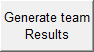 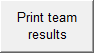 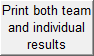 TeamTeamTeamTeam32ROCORIROCORIROCORIROCORI  3   6   7   9  13  19  30  3   6   7   9  13  19  30  3   6   7   9  13  19  30  3   6   7   9  13  19  30  3   6   7   9  13  19  30  3   6   7   9  13  19  30  3   6   7   9  13  19  30  3   6   7   9  13  19  30  3   6   7   9  13  19  3033BensonBensonBensonBenson  1   4   8  12  14  15  18  1   4   8  12  14  15  18  1   4   8  12  14  15  18  1   4   8  12  14  15  18  1   4   8  12  14  15  18  1   4   8  12  14  15  18  1   4   8  12  14  15  18  1   4   8  12  14  15  18  1   4   8  12  14  15  1874Sauk CentreSauk CentreSauk CentreSauk Centre  5  11  16  31  32  37  38  5  11  16  31  32  37  38  5  11  16  31  32  37  38  5  11  16  31  32  37  38  5  11  16  31  32  37  38  5  11  16  31  32  37  38  5  11  16  31  32  37  38  5  11  16  31  32  37  38  5  11  16  31  32  37  3893Sauk Rapids - RiceSauk Rapids - RiceSauk Rapids - RiceSauk Rapids - Rice 17  20  21  25  27  34  35 17  20  21  25  27  34  35 17  20  21  25  27  34  35 17  20  21  25  27  34  35 17  20  21  25  27  34  35 17  20  21  25  27  34  35 17  20  21  25  27  34  35 17  20  21  25  27  34  35 17  20  21  25  27  34  35Paynesville Paynesville Paynesville Paynesville   2  22  40  42  2  22  40  42  2  22  40  42  2  22  40  42BOLDBOLDBOLDBOLD 10  29  36  41 10  29  36  41 10  29  36  41 10  29  36  41Benson/KMSBenson/KMSBenson/KMSBenson/KMSNL-SNL-SNL-SNL-S 24  28  33  39 24  28  33  39 24  28  33  39 24  28  33  39St. Cloud CathedralSt. Cloud CathedralSt. Cloud CathedralSt. Cloud CathedralSt. Cloud CathedralCommunity ChristianCommunity ChristianCommunity ChristianCommunity Christian 23  26 23  26 23  26ROCORIROCORIROCORIROCORIBensonBensonBensonBensonScoreNameNameNameNameGradeTimeTimeScoreNameNameNameNameGradeTime2 Mehr, Kristin Mehr, Kristin Mehr, Kristin Mehr, Kristin121712641712641 Bethany Rosemeier Bethany Rosemeier Bethany Rosemeier Bethany Rosemeier121618655 Court, Samantha Court, Samantha Court, Samantha Court, Samantha121719911719913 Jessica Goff Jessica Goff Jessica Goff Jessica Goff111714276 Anderson, Elle Anderson, Elle Anderson, Elle Anderson, Elle111727991727997 Leah Tessem Leah Tessem Leah Tessem Leah Tessem121738288 Rapp, Emily Rapp, Emily Rapp, Emily Rapp, Emily1117456117456110 Libby Peters Libby Peters Libby Peters Libby Peters917548511 Harren, Mary Harren, Mary Harren, Mary Harren, Mary918068618068612 Serenity Driscoll Serenity Driscoll Serenity Driscoll Serenity Driscoll918095017 Rapp, Rebecca Rapp, Rebecca Rapp, Rebecca Rapp, Rebecca1018573418573413 Hannah Weber Hannah Weber Hannah Weber Hannah Weber1218268922 Janssen, Rachel Janssen, Rachel Janssen, Rachel Janssen, Rachel1120181920181916 Emily Tostenson Emily Tostenson Emily Tostenson Emily Tostenson1218515632#VALUE!#VALUE!33#VALUE!Sauk CentreSauk CentreSauk CentreSauk CentreSauk Rapids - RiceSauk Rapids - RiceSauk Rapids - RiceSauk Rapids - RiceSauk Rapids - RiceScoreNameNameNameNameGradeTimeTimeScoreNameNameNameNameGradeTime4 Kelli Lewis Kelli Lewis Kelli Lewis Kelli Lewis1117158817158815 Scapanski, Katelyn Scapanski, Katelyn Scapanski, Katelyn Scapanski, Katelyn111840209 Madison Greenwaldt Madison Greenwaldt Madison Greenwaldt Madison Greenwaldt1017491317491318 Mader, Emma Mader, Emma Mader, Emma Mader, Emma819034014 Breanna Thompson Breanna Thompson Breanna Thompson Breanna Thompson1018385818385819 Severson, Julia Severson, Julia Severson, Julia Severson, Julia719076323 Jamie Jennissen Jamie Jennissen Jamie Jennissen Jamie Jennissen1120248920248920 Froiland, McKenzie Froiland, McKenzie Froiland, McKenzie Froiland, McKenzie919149024 Kiley Hooper Kiley Hooper Kiley Hooper Kiley Hooper1120313820313821 Hailey Thielen Hailey Thielen Hailey Thielen Hailey Thielen1219501227 Alissa Christen Alissa Christen Alissa Christen Alissa Christen822009922009925 Schimnich,Colleen Schimnich,Colleen Schimnich,Colleen Schimnich,Colleen1120564428 Taylor Danielson Taylor Danielson Taylor Danielson Taylor Danielson1122053522053526 Lindholm, Stina Lindholm, Stina Lindholm, Stina Lindholm, Stina1221055774#VALUE!#VALUE!93#VALUE!Paynesville Paynesville Paynesville Paynesville BOLDBOLDBOLDBOLDScoreNameNameNameNameGradeTimeTimeScoreNameNameNameNameGradeTime Promise Butler Promise Butler Promise Butler Promise Butler9165418165418 Jessica Senkyr Jessica Senkyr Jessica Senkyr Jessica Senkyr11174632 Andrea Schmitt Andrea Schmitt Andrea Schmitt Andrea Schmitt11190811190811 Shania Senkyr Shania Senkyr Shania Senkyr Shania Senkyr8195657 Hannah Lange Hannah Lange Hannah Lange Hannah Lange10223170223170 Elizabeth Hatch Elizabeth Hatch Elizabeth Hatch Elizabeth Hatch10215668 Rebecca Mogard Rebecca Mogard Rebecca Mogard Rebecca Mogard9233488233488 Katie Buchtel Katie Buchtel Katie Buchtel Katie Buchtel8225061NL-SNL-SNL-SNL-SCommunity ChristianCommunity ChristianCommunity ChristianCommunity ChristianCommunity ChristianScoreNameNameNameNameGradeTimeTimeScoreNameNameNameNameGradeTime Maddie Bisek Maddie Bisek Maddie Bisek Maddie Bisek7191003191003 Hannah Reid Hannah Reid Hannah Reid Hannah Reid10190964 Brooke Edman Brooke Edman Brooke Edman Brooke Edman9195487195487 Lizzy Gardner Lizzy Gardner Lizzy Gardner Lizzy Gardner9193947 Emily Keck Emily Keck Emily Keck Emily Keck7203262203262 Fanni Bjorklund Fanni Bjorklund Fanni Bjorklund Fanni Bjorklund12220719220719CC Paynesville Invite 2013 Varsity GirlsCC Paynesville Invite 2013 Varsity GirlsCC Paynesville Invite 2013 Varsity GirlsCC Paynesville Invite 2013 Varsity GirlsCC Paynesville Invite 2013 Varsity GirlsCC Paynesville Invite 2013 Varsity GirlsCC Paynesville Invite 2013 Varsity GirlsCC Paynesville Invite 2013 Varsity GirlsCC Paynesville Invite 2013 Varsity GirlsCC Paynesville Invite 2013 Varsity GirlsCC Paynesville Invite 2013 Varsity GirlsCC Paynesville Invite 2013 Varsity GirlsCC Paynesville Invite 2013 Varsity GirlsPositionPositionScoreBibNameNameNameTeamTeamTeamTeamGradeTime111222 Bethany Rosemeier Bethany Rosemeier Bethany RosemeierBensonBensonBensonBenson1216186522214 Promise Butler Promise Butler Promise ButlerPaynesville Paynesville Paynesville Paynesville 9165418332250 Mehr, Kristin Mehr, Kristin Mehr, KristinROCORIROCORIROCORIROCORI12171264443228 Jessica Goff Jessica Goff Jessica GoffBensonBensonBensonBenson11171427554265 Kelli Lewis Kelli Lewis Kelli LewisSauk CentreSauk CentreSauk CentreSauk Centre11171588665243 Court, Samantha Court, Samantha Court, SamanthaROCORIROCORIROCORIROCORI12171991776240 Anderson, Elle Anderson, Elle Anderson, ElleROCORIROCORIROCORIROCORI11172799887230 Leah Tessem Leah Tessem Leah TessemBensonBensonBensonBenson12173828998253 Rapp, Emily Rapp, Emily Rapp, EmilyROCORIROCORIROCORIROCORI111745611010218 Jessica Senkyr Jessica Senkyr Jessica SenkyrBOLDBOLDBOLDBOLD1117463211119267 Madison Greenwaldt Madison Greenwaldt Madison GreenwaldtSauk CentreSauk CentreSauk CentreSauk Centre10174913121210231 Libby Peters Libby Peters Libby PetersBensonBensonBensonBenson9175485131311245 Harren, Mary Harren, Mary Harren, MaryROCORIROCORIROCORIROCORI9180686141412233 Serenity Driscoll Serenity Driscoll Serenity DriscollBensonBensonBensonBenson9180950151513226 Hannah Weber Hannah Weber Hannah WeberBensonBensonBensonBenson12182689161614263 Breanna Thompson Breanna Thompson Breanna ThompsonSauk CentreSauk CentreSauk CentreSauk Centre10183858171715278 Scapanski, Katelyn Scapanski, Katelyn Scapanski, KatelynSauk Rapids - RiceSauk Rapids - RiceSauk Rapids - RiceSauk Rapids - Rice11184020181816224 Emily Tostenson Emily Tostenson Emily TostensonBensonBensonBensonBenson12185156191917254 Rapp, Rebecca Rapp, Rebecca Rapp, RebeccaROCORIROCORIROCORIROCORI10185734202018304 Mader, Emma Mader, Emma Mader, EmmaSauk Rapids - RiceSauk Rapids - RiceSauk Rapids - RiceSauk Rapids - Rice8190340212119307 Severson, Julia Severson, Julia Severson, JuliaSauk Rapids - RiceSauk Rapids - RiceSauk Rapids - RiceSauk Rapids - Rice71907632222210 Andrea Schmitt Andrea Schmitt Andrea SchmittPaynesville Paynesville Paynesville Paynesville 111908112323285 Hannah Reid Hannah Reid Hannah ReidCommunity ChristianCommunity ChristianCommunity ChristianCommunity Christian101909642424238 Maddie Bisek Maddie Bisek Maddie BisekNL-SNL-SNL-SNL-S7191003252520272 Froiland, McKenzie Froiland, McKenzie Froiland, McKenzieSauk Rapids - RiceSauk Rapids - RiceSauk Rapids - RiceSauk Rapids - Rice91914902626286 Lizzy Gardner Lizzy Gardner Lizzy GardnerCommunity ChristianCommunity ChristianCommunity ChristianCommunity Christian9193947272721274 Hailey Thielen Hailey Thielen Hailey ThielenSauk Rapids - RiceSauk Rapids - RiceSauk Rapids - RiceSauk Rapids - Rice121950122828234 Brooke Edman Brooke Edman Brooke EdmanNL-SNL-SNL-SNL-S91954872929221 Shania Senkyr Shania Senkyr Shania SenkyrBOLDBOLDBOLDBOLD8195657303022247 Janssen, Rachel Janssen, Rachel Janssen, RachelROCORIROCORIROCORIROCORI11201819313123264 Jamie Jennissen Jamie Jennissen Jamie JennissenSauk CentreSauk CentreSauk CentreSauk Centre11202489323224266 Kiley Hooper Kiley Hooper Kiley HooperSauk CentreSauk CentreSauk CentreSauk Centre112031383333235 Emily Keck Emily Keck Emily KeckNL-SNL-SNL-SNL-S7203262343425280 Schimnich,Colleen Schimnich,Colleen Schimnich,ColleenSauk Rapids - RiceSauk Rapids - RiceSauk Rapids - RiceSauk Rapids - Rice11205644353526276 Lindholm, Stina Lindholm, Stina Lindholm, StinaSauk Rapids - RiceSauk Rapids - RiceSauk Rapids - RiceSauk Rapids - Rice122105573636217 Elizabeth Hatch Elizabeth Hatch Elizabeth HatchBOLDBOLDBOLDBOLD10215668373727262 Alissa Christen Alissa Christen Alissa ChristenSauk CentreSauk CentreSauk CentreSauk Centre8220099383828268 Taylor Danielson Taylor Danielson Taylor DanielsonSauk CentreSauk CentreSauk CentreSauk Centre112205353939236 Fanni Bjorklund Fanni Bjorklund Fanni BjorklundNL-SNL-SNL-SNL-S122207194040213 Hannah Lange Hannah Lange Hannah LangePaynesville Paynesville Paynesville Paynesville 102231704141219 Katie Buchtel Katie Buchtel Katie BuchtelBOLDBOLDBOLDBOLD82250614242215 Rebecca Mogard Rebecca Mogard Rebecca MogardPaynesville Paynesville Paynesville Paynesville 9233488CC Paynesville Invite 2013 Boys Varsity BCC Paynesville Invite 2013 Boys Varsity BCC Paynesville Invite 2013 Boys Varsity BCC Paynesville Invite 2013 Boys Varsity BCC Paynesville Invite 2013 Boys Varsity BCC Paynesville Invite 2013 Boys Varsity BCC Paynesville Invite 2013 Boys Varsity BTeam20ROCORI  2   3   4   5   6   7   8  2   3   4   5   6   7   8  2   3   4   5   6   7   8  2   3   4   5   6   7   8  2   3   4   5   6   7   892Community Christian  1  10  21  25  35  38  49  1  10  21  25  35  38  49  1  10  21  25  35  38  49  1  10  21  25  35  38  49  1  10  21  25  35  38  4999Benson/KMS 12  15  20  23  29  32  41 12  15  20  23  29  32  41 12  15  20  23  29  32  41 12  15  20  23  29  32  41 12  15  20  23  29  32  41126St. Cloud Cathedral 16  18  27  31  34  40  42 16  18  27  31  34  40  42 16  18  27  31  34  40  42 16  18  27  31  34  40  42 16  18  27  31  34  40  42127Sauk Rapids - Rice  9  11  24  33  50  52  55  9  11  24  33  50  52  55  9  11  24  33  50  52  55  9  11  24  33  50  52  55  9  11  24  33  50  52  55148NL-S 13  19  26  44  46  47  53 13  19  26  44  46  47  53 13  19  26  44  46  47  53 13  19  26  44  46  47  53 13  19  26  44  46  47  53152BOLD 17  22  28  37  48  51  59 17  22  28  37  48  51  59 17  22  28  37  48  51  59 17  22  28  37  48  51  59 17  22  28  37  48  51  59203Sauk Centre 30  36  39  43  56  57 30  36  39  43  56  57 30  36  39  43  56  57 30  36  39  43  56  57 30  36  39  43  56  57235Paynesville  14  45  58  60  61 14  45  58  60  61 14  45  58  60  61 14  45  58  60  61BensonROCORICommunity ChristianCommunity ChristianScoreNameGradeTimeScoreNameGradeTime2 Danner, Marcus111803071Ben Burgett111725593 Taft, Joel1218385210 Josh Starr91910484 Glisky, Will1018398721 Riley Gardner102001295 Bertram, Tony1218501125 Joel Finsaas112020386 Thormodson, Chris1118520235 Mike Elmhorst122108487 Lahr, Noah1018544838 Joe Reiter122124118 Wigham, Evan918561749 Tim Finsaas1122006720#VALUE! Chris Hinton1223176592#VALUE!Benson/KMSSt. Cloud CathedralSt. Cloud CathedralScoreNameGradeTimeScoreNameGradeTime12 Josh Bailey919228716 Samuel Nelson919496615 Samuel Rosemeier1019466218 Michael Spethmann919550320 Joe Eix1219589927 Samuel Medvec1020353923 Brady Ascheman720095331 Dominick DeIeso920539329 Jacob Webster920438134 Ryan Munter921016932Beau Norby1020563340 Nicholas Staudinger1121252041 Nick Turnquist1121326742 Adam Kremer1221340699#VALUE!126#VALUE!Sauk Rapids - RiceSauk Rapids - RiceNL-SScoreNameGradeTimeScoreNameGradeTime9 Galligan, Ian1019008013 Frank Gustafson-Peterson1019368611 LeMieur, Jordan1219151019 Kevin Wermerskirchen1119581524 Reed, Gavin1120161626 Collin Tanner920258433 Pflipsen, Jeremy921000444 Trevor Dobmeier1121385050 Pick, Jaiden1022394446 Logan Eckhoff1121518252 Wright, Drew1122416747Arthur Wellnitz921531754 Nelson, David1023411353 Austin Hastings-Taylor10231394127#VALUE!148#VALUE!BOLDSauk CentreScoreNameGradeTimeScoreNameGradeTime17 Byron Frank819535730 Tim Schmiesing1020518522 Wayne Kosak1220088736 Riley Primus1021138428 Josh Meyers1120408239 Christopher Maher1221246937 Russell Lesniak1221183943 Carter Kranz1121367848 Hunter Stevens1221562655 Ryan Kane1123419651 Derrick Lothert1022399956 Richard Polipnick1124420058 Ben Thompson10271800203#VALUE!152#VALUE!Paynesville ScoreNameGradeTime14 Spencer Syvertson 1219402445 Tucker Wendroth 1121406857 Josiah Miller 1025196859 Justin Wendlandt 930260060 Scott Bourland 9334400235#VALUE!CC Paynesville Invite 2013 Boys Varsity BCC Paynesville Invite 2013 Boys Varsity BCC Paynesville Invite 2013 Boys Varsity BCC Paynesville Invite 2013 Boys Varsity BCC Paynesville Invite 2013 Boys Varsity BCC Paynesville Invite 2013 Boys Varsity BCC Paynesville Invite 2013 Boys Varsity BPositionScoreBibNameTeamGradeTime11200Ben BurgettCommunity Christian111725592261 Danner, MarcusROCORI111803073388 Taft, JoelROCORI121838524465 Glisky, WillROCORI101839875559 Bertram, TonyROCORI121850116689 Thormodson, ChrisROCORI111852027772 Lahr, NoahROCORI101854488896 Wigham, EvanROCORI918561799121 Galligan, IanSauk Rapids - Rice101900801010206 Josh StarrCommunity Christian91910481111123 LeMieur, JordanSauk Rapids - Rice12191510121226 Josh BaileyBenson/KMS9192287131342 Frank Gustafson-PetersonNL-S1019368614145 Spencer Syvertson Paynesville 12194024151530 Samuel RosemeierBenson/KMS101946621616190 Samuel NelsonSt. Cloud Cathedral919496617178 Byron FrankBOLD81953571818171 Michael SpethmannSt. Cloud Cathedral9195503191946 Kevin WermerskirchenNL-S11195815202025 Joe EixBenson/KMS121958992121208 Riley GardnerCommunity Christian10200129222216 Wayne KosakBOLD12200887232318 Brady AschemanBenson/KMS72009532424127 Reed, GavinSauk Rapids - Rice112016162525205 Joel FinsaasCommunity Christian11202038262637 Collin TannerNL-S92025842727189 Samuel MedvecSt. Cloud Cathedral10203539282812 Josh MeyersBOLD11204082292923 Jacob WebsterBenson/KMS92043813030116 Tim SchmiesingSauk Centre102051853131152 Dominick DeIesoSt. Cloud Cathedral9205393323217Beau NorbyBenson/KMS102056333333125 Pflipsen, JeremySauk Rapids - Rice92100043434188 Ryan MunterSt. Cloud Cathedral92101693535207 Mike ElmhorstCommunity Christian122108483636112 Riley PrimusSauk Centre10211384373714 Russell LesniakBOLD122118393838204 Joe ReiterCommunity Christian122124113939103 Christopher MaherSauk Centre122124694040178 Nicholas StaudingerSt. Cloud Cathedral11212520414128 Nick TurnquistBenson/KMS112132674242135 Adam KremerSt. Cloud Cathedral122134064343102 Carter KranzSauk Centre11213678444451 Trevor DobmeierNL-S1121385045456 Tucker Wendroth Paynesville 11214068464647 Logan EckhoffNL-S11215182474732Arthur WellnitzNL-S9215317484810 Hunter StevensBOLD122156264949209 Tim FinsaasCommunity Christian112200675050126 Pick, JaidenSauk Rapids - Rice1022394451519 Derrick LothertBOLD102239995252133 Wright, DrewSauk Rapids - Rice11224167535333 Austin Hastings-TaylorNL-S1023139454201 Chris HintonCommunity Christian122317655554124 Nelson, DavidSauk Rapids - Rice102341135655113 Ryan KaneSauk Centre112341965756111 Richard PolipnickSauk Centre1124420058572 Josiah Miller Paynesville 1025196859587 Ben ThompsonBOLD1027180060593 Justin Wendlandt Paynesville 930260061604 Scott Bourland Paynesville 9334400